Document à retourner avant le 31 décembre 2021Année civile 2021Du 01/01/2021 au 31/12/2021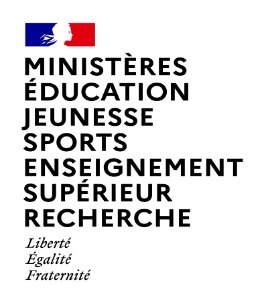 Demande de « Forfait Mobilités Durables »Décret n° 2020-543 du 9 mai 2020 et arrêté du 9 mai 2020Nom : ............................................................................... Prénom  : .....................................................................Nom : ............................................................................... Prénom  : .....................................................................Nom : ............................................................................... Prénom  : .....................................................................Nom : ............................................................................... Prénom  : .....................................................................Nom : ............................................................................... Prénom  : .....................................................................Nom : ............................................................................... Prénom  : .....................................................................INSEE :INSEE :INSEE :INSEE :INSEE :INSEE :Grade : ................................................................Grade : ................................................................Grade : ................................................................Discipline ou Fonction : ............................................................................Discipline ou Fonction : ............................................................................Discipline ou Fonction : ............................................................................ETABLISSEMENT D’AFFECTATION :ETABLISSEMENT D’AFFECTATION :ETABLISSEMENT D’AFFECTATION :ETABLISSEMENT D’AFFECTATION :ETABLISSEMENT D’AFFECTATION :ETABLISSEMENT D’AFFECTATION :Etablissement d’affectation : .....................................................................................................................................................Etablissement d’affectation : .....................................................................................................................................................Etablissement d’affectation : .....................................................................................................................................................Etablissement d’affectation : .....................................................................................................................................................Etablissement d’affectation : .....................................................................................................................................................Etablissement d’affectation : .....................................................................................................................................................N° et libellé de la voie : ............................................................................................................................................................N° et libellé de la voie : ............................................................................................................................................................N° et libellé de la voie : ............................................................................................................................................................N° et libellé de la voie : ............................................................................................................................................................N° et libellé de la voie : ............................................................................................................................................................N° et libellé de la voie : ............................................................................................................................................................Code postal : ...............................................Code postal : ............................................... Localité : ......................................................................................................... Localité : ......................................................................................................... Localité : .........................................................................................................ADRESSE PERSONNELLE :ADRESSE PERSONNELLE :ADRESSE PERSONNELLE :ADRESSE PERSONNELLE :ADRESSE PERSONNELLE :ADRESSE PERSONNELLE :N° et libellé de la voie : ...........................................................................................................................................................N° et libellé de la voie : ...........................................................................................................................................................N° et libellé de la voie : ...........................................................................................................................................................N° et libellé de la voie : ...........................................................................................................................................................N° et libellé de la voie : ...........................................................................................................................................................N° et libellé de la voie : ...........................................................................................................................................................Complément (N° d’appartement, boîte aux lettres, escalier, couloir, étage ou autre...) : .............................................................................Complément (N° d’appartement, boîte aux lettres, escalier, couloir, étage ou autre...) : .............................................................................Complément (N° d’appartement, boîte aux lettres, escalier, couloir, étage ou autre...) : .............................................................................Complément (N° d’appartement, boîte aux lettres, escalier, couloir, étage ou autre...) : .............................................................................Complément (N° d’appartement, boîte aux lettres, escalier, couloir, étage ou autre...) : .............................................................................Complément (N° d’appartement, boîte aux lettres, escalier, couloir, étage ou autre...) : .............................................................................Lieu-dit (ou BP) : ......................................................................................................................................................................Lieu-dit (ou BP) : ......................................................................................................................................................................Lieu-dit (ou BP) : ......................................................................................................................................................................Lieu-dit (ou BP) : ......................................................................................................................................................................Lieu-dit (ou BP) : ......................................................................................................................................................................Lieu-dit (ou BP) : ......................................................................................................................................................................Code postal : ...............................................Code postal : ............................................... Localité : ........................................................................................................ Localité : ........................................................................................................ Localité : ........................................................................................................AUTRE EMPLOYEUR PUBLIC (LE CAS ECHEANT)AUTRE EMPLOYEUR PUBLIC (LE CAS ECHEANT)AUTRE EMPLOYEUR PUBLIC (LE CAS ECHEANT)AUTRE EMPLOYEUR PUBLIC (LE CAS ECHEANT)AUTRE EMPLOYEUR PUBLIC (LE CAS ECHEANT)AUTRE EMPLOYEUR PUBLIC (LE CAS ECHEANT)Nom de l’employeur : ….....................................................................................................................................................Nom de l’employeur : ….....................................................................................................................................................Nom de l’employeur : ….....................................................................................................................................................Nom de l’employeur : ….....................................................................................................................................................Nom de l’employeur : ….....................................................................................................................................................Nom de l’employeur : ….....................................................................................................................................................N° et libellé de la voie : …..........................................................................................................................................................N° et libellé de la voie : …..........................................................................................................................................................N° et libellé de la voie : …..........................................................................................................................................................N° et libellé de la voie : …..........................................................................................................................................................N° et libellé de la voie : …..........................................................................................................................................................N° et libellé de la voie : …..........................................................................................................................................................Code postal : …............................................Code postal : …............................................ Localité :.......................................................................................... Localité :.......................................................................................... Localité :..........................................................................................Nombre d’heures travaillées           :      Nombre d’heures travaillées           :      Nombre de jours déclarés au titre du forfait auprès de cet employeur :      Nombre de jours déclarés au titre du forfait auprès de cet employeur :      Je soussigné ……………………………………………….. (nom / prénom) atteste sur l’honneur □ que j’utilise mon vélo personnel pour effectuer l’ensemble du trajet entre ma résidence personnelle et mon lieu de travail.□ ou que j’effectue du co-voiturage entre ma résidence personnelle et mon lieu de travail □ ou que je suis passager d’un véhicule en co-voiturage pour effectuer le trajet entre ma résidence personnelle et mon lieu de travail.Je déclare que :j’ai utilisé mon vélo personnel ou ai pratiqué le covoiturage en tant que passager ou conducteur pour effectuer les déplacements domicile-travail au moins 100 jours entre le 01/01/2021 et le 31/12/2021.je ne bénéficie pas d’un véhicule de fonction;je ne suis pas logé(e) par l’administration à proximité immédiate de mon lieu de travail ;je ne bénéfice à aucun titre de la prise en charge des frais de transports entre ma résidence habituelle et mon lieu de travail pour la période pour laquelle je demande le forfait mobilité durable ;je ne bénéficie pas des dispositions du décret n° 83-588 du 1er juillet 1983 et ne suis pas atteint d’un handicap dont l’importance empêche l’utilisation des transports en commun. Je suis informé(e) que si je perçois actuellement l’indemnité de remboursement des frais de transport domicile-travail, celle-ci me sera retenue depuis le 01/01/2021 et je percevrai la somme de 200 euros en un versement unique.Je certifie sur l’honneur l’exactitude des renseignements fournis dans la présente demande et m’engage à signaler immédiatement toute modification qui pourrait intervenir concernant ma résidence habituelle, mon lieu de travail ou les moyens de transport utilisés. Je m’engage à fournir tout justificatif réclamé par l’administration à tout moment de l’année.L’administration se réserve le droit de vérifier cette déclaration avec :le contrôle des factures d’achat, d’assurance ou d’entretien pour un vélo, le contrôle des relevés de facture (si passager) ou de paiement (si conducteur) provenant d’une plateforme de covoiturage ou l’attestation de la personne conduisant / transportée Je soussigné ……………………………………………….. (nom / prénom) atteste sur l’honneur □ que j’utilise mon vélo personnel pour effectuer l’ensemble du trajet entre ma résidence personnelle et mon lieu de travail.□ ou que j’effectue du co-voiturage entre ma résidence personnelle et mon lieu de travail □ ou que je suis passager d’un véhicule en co-voiturage pour effectuer le trajet entre ma résidence personnelle et mon lieu de travail.Je déclare que :j’ai utilisé mon vélo personnel ou ai pratiqué le covoiturage en tant que passager ou conducteur pour effectuer les déplacements domicile-travail au moins 100 jours entre le 01/01/2021 et le 31/12/2021.je ne bénéficie pas d’un véhicule de fonction;je ne suis pas logé(e) par l’administration à proximité immédiate de mon lieu de travail ;je ne bénéfice à aucun titre de la prise en charge des frais de transports entre ma résidence habituelle et mon lieu de travail pour la période pour laquelle je demande le forfait mobilité durable ;je ne bénéficie pas des dispositions du décret n° 83-588 du 1er juillet 1983 et ne suis pas atteint d’un handicap dont l’importance empêche l’utilisation des transports en commun. Je suis informé(e) que si je perçois actuellement l’indemnité de remboursement des frais de transport domicile-travail, celle-ci me sera retenue depuis le 01/01/2021 et je percevrai la somme de 200 euros en un versement unique.Je certifie sur l’honneur l’exactitude des renseignements fournis dans la présente demande et m’engage à signaler immédiatement toute modification qui pourrait intervenir concernant ma résidence habituelle, mon lieu de travail ou les moyens de transport utilisés. Je m’engage à fournir tout justificatif réclamé par l’administration à tout moment de l’année.L’administration se réserve le droit de vérifier cette déclaration avec :le contrôle des factures d’achat, d’assurance ou d’entretien pour un vélo, le contrôle des relevés de facture (si passager) ou de paiement (si conducteur) provenant d’une plateforme de covoiturage ou l’attestation de la personne conduisant / transportée Je soussigné ……………………………………………….. (nom / prénom) atteste sur l’honneur □ que j’utilise mon vélo personnel pour effectuer l’ensemble du trajet entre ma résidence personnelle et mon lieu de travail.□ ou que j’effectue du co-voiturage entre ma résidence personnelle et mon lieu de travail □ ou que je suis passager d’un véhicule en co-voiturage pour effectuer le trajet entre ma résidence personnelle et mon lieu de travail.Je déclare que :j’ai utilisé mon vélo personnel ou ai pratiqué le covoiturage en tant que passager ou conducteur pour effectuer les déplacements domicile-travail au moins 100 jours entre le 01/01/2021 et le 31/12/2021.je ne bénéficie pas d’un véhicule de fonction;je ne suis pas logé(e) par l’administration à proximité immédiate de mon lieu de travail ;je ne bénéfice à aucun titre de la prise en charge des frais de transports entre ma résidence habituelle et mon lieu de travail pour la période pour laquelle je demande le forfait mobilité durable ;je ne bénéficie pas des dispositions du décret n° 83-588 du 1er juillet 1983 et ne suis pas atteint d’un handicap dont l’importance empêche l’utilisation des transports en commun. Je suis informé(e) que si je perçois actuellement l’indemnité de remboursement des frais de transport domicile-travail, celle-ci me sera retenue depuis le 01/01/2021 et je percevrai la somme de 200 euros en un versement unique.Je certifie sur l’honneur l’exactitude des renseignements fournis dans la présente demande et m’engage à signaler immédiatement toute modification qui pourrait intervenir concernant ma résidence habituelle, mon lieu de travail ou les moyens de transport utilisés. Je m’engage à fournir tout justificatif réclamé par l’administration à tout moment de l’année.L’administration se réserve le droit de vérifier cette déclaration avec :le contrôle des factures d’achat, d’assurance ou d’entretien pour un vélo, le contrôle des relevés de facture (si passager) ou de paiement (si conducteur) provenant d’une plateforme de covoiturage ou l’attestation de la personne conduisant / transportée Je soussigné ……………………………………………….. (nom / prénom) atteste sur l’honneur □ que j’utilise mon vélo personnel pour effectuer l’ensemble du trajet entre ma résidence personnelle et mon lieu de travail.□ ou que j’effectue du co-voiturage entre ma résidence personnelle et mon lieu de travail □ ou que je suis passager d’un véhicule en co-voiturage pour effectuer le trajet entre ma résidence personnelle et mon lieu de travail.Je déclare que :j’ai utilisé mon vélo personnel ou ai pratiqué le covoiturage en tant que passager ou conducteur pour effectuer les déplacements domicile-travail au moins 100 jours entre le 01/01/2021 et le 31/12/2021.je ne bénéficie pas d’un véhicule de fonction;je ne suis pas logé(e) par l’administration à proximité immédiate de mon lieu de travail ;je ne bénéfice à aucun titre de la prise en charge des frais de transports entre ma résidence habituelle et mon lieu de travail pour la période pour laquelle je demande le forfait mobilité durable ;je ne bénéficie pas des dispositions du décret n° 83-588 du 1er juillet 1983 et ne suis pas atteint d’un handicap dont l’importance empêche l’utilisation des transports en commun. Je suis informé(e) que si je perçois actuellement l’indemnité de remboursement des frais de transport domicile-travail, celle-ci me sera retenue depuis le 01/01/2021 et je percevrai la somme de 200 euros en un versement unique.Je certifie sur l’honneur l’exactitude des renseignements fournis dans la présente demande et m’engage à signaler immédiatement toute modification qui pourrait intervenir concernant ma résidence habituelle, mon lieu de travail ou les moyens de transport utilisés. Je m’engage à fournir tout justificatif réclamé par l’administration à tout moment de l’année.L’administration se réserve le droit de vérifier cette déclaration avec :le contrôle des factures d’achat, d’assurance ou d’entretien pour un vélo, le contrôle des relevés de facture (si passager) ou de paiement (si conducteur) provenant d’une plateforme de covoiturage ou l’attestation de la personne conduisant / transportée Je soussigné ……………………………………………….. (nom / prénom) atteste sur l’honneur □ que j’utilise mon vélo personnel pour effectuer l’ensemble du trajet entre ma résidence personnelle et mon lieu de travail.□ ou que j’effectue du co-voiturage entre ma résidence personnelle et mon lieu de travail □ ou que je suis passager d’un véhicule en co-voiturage pour effectuer le trajet entre ma résidence personnelle et mon lieu de travail.Je déclare que :j’ai utilisé mon vélo personnel ou ai pratiqué le covoiturage en tant que passager ou conducteur pour effectuer les déplacements domicile-travail au moins 100 jours entre le 01/01/2021 et le 31/12/2021.je ne bénéficie pas d’un véhicule de fonction;je ne suis pas logé(e) par l’administration à proximité immédiate de mon lieu de travail ;je ne bénéfice à aucun titre de la prise en charge des frais de transports entre ma résidence habituelle et mon lieu de travail pour la période pour laquelle je demande le forfait mobilité durable ;je ne bénéficie pas des dispositions du décret n° 83-588 du 1er juillet 1983 et ne suis pas atteint d’un handicap dont l’importance empêche l’utilisation des transports en commun. Je suis informé(e) que si je perçois actuellement l’indemnité de remboursement des frais de transport domicile-travail, celle-ci me sera retenue depuis le 01/01/2021 et je percevrai la somme de 200 euros en un versement unique.Je certifie sur l’honneur l’exactitude des renseignements fournis dans la présente demande et m’engage à signaler immédiatement toute modification qui pourrait intervenir concernant ma résidence habituelle, mon lieu de travail ou les moyens de transport utilisés. Je m’engage à fournir tout justificatif réclamé par l’administration à tout moment de l’année.L’administration se réserve le droit de vérifier cette déclaration avec :le contrôle des factures d’achat, d’assurance ou d’entretien pour un vélo, le contrôle des relevés de facture (si passager) ou de paiement (si conducteur) provenant d’une plateforme de covoiturage ou l’attestation de la personne conduisant / transportée Je soussigné ……………………………………………….. (nom / prénom) atteste sur l’honneur □ que j’utilise mon vélo personnel pour effectuer l’ensemble du trajet entre ma résidence personnelle et mon lieu de travail.□ ou que j’effectue du co-voiturage entre ma résidence personnelle et mon lieu de travail □ ou que je suis passager d’un véhicule en co-voiturage pour effectuer le trajet entre ma résidence personnelle et mon lieu de travail.Je déclare que :j’ai utilisé mon vélo personnel ou ai pratiqué le covoiturage en tant que passager ou conducteur pour effectuer les déplacements domicile-travail au moins 100 jours entre le 01/01/2021 et le 31/12/2021.je ne bénéficie pas d’un véhicule de fonction;je ne suis pas logé(e) par l’administration à proximité immédiate de mon lieu de travail ;je ne bénéfice à aucun titre de la prise en charge des frais de transports entre ma résidence habituelle et mon lieu de travail pour la période pour laquelle je demande le forfait mobilité durable ;je ne bénéficie pas des dispositions du décret n° 83-588 du 1er juillet 1983 et ne suis pas atteint d’un handicap dont l’importance empêche l’utilisation des transports en commun. Je suis informé(e) que si je perçois actuellement l’indemnité de remboursement des frais de transport domicile-travail, celle-ci me sera retenue depuis le 01/01/2021 et je percevrai la somme de 200 euros en un versement unique.Je certifie sur l’honneur l’exactitude des renseignements fournis dans la présente demande et m’engage à signaler immédiatement toute modification qui pourrait intervenir concernant ma résidence habituelle, mon lieu de travail ou les moyens de transport utilisés. Je m’engage à fournir tout justificatif réclamé par l’administration à tout moment de l’année.L’administration se réserve le droit de vérifier cette déclaration avec :le contrôle des factures d’achat, d’assurance ou d’entretien pour un vélo, le contrôle des relevés de facture (si passager) ou de paiement (si conducteur) provenant d’une plateforme de covoiturage ou l’attestation de la personne conduisant / transportée Je soussigné ……………………………………………….. (nom / prénom) atteste sur l’honneur □ que j’utilise mon vélo personnel pour effectuer l’ensemble du trajet entre ma résidence personnelle et mon lieu de travail.□ ou que j’effectue du co-voiturage entre ma résidence personnelle et mon lieu de travail □ ou que je suis passager d’un véhicule en co-voiturage pour effectuer le trajet entre ma résidence personnelle et mon lieu de travail.Je déclare que :j’ai utilisé mon vélo personnel ou ai pratiqué le covoiturage en tant que passager ou conducteur pour effectuer les déplacements domicile-travail au moins 100 jours entre le 01/01/2021 et le 31/12/2021.je ne bénéficie pas d’un véhicule de fonction;je ne suis pas logé(e) par l’administration à proximité immédiate de mon lieu de travail ;je ne bénéfice à aucun titre de la prise en charge des frais de transports entre ma résidence habituelle et mon lieu de travail pour la période pour laquelle je demande le forfait mobilité durable ;je ne bénéficie pas des dispositions du décret n° 83-588 du 1er juillet 1983 et ne suis pas atteint d’un handicap dont l’importance empêche l’utilisation des transports en commun. Je suis informé(e) que si je perçois actuellement l’indemnité de remboursement des frais de transport domicile-travail, celle-ci me sera retenue depuis le 01/01/2021 et je percevrai la somme de 200 euros en un versement unique.Je certifie sur l’honneur l’exactitude des renseignements fournis dans la présente demande et m’engage à signaler immédiatement toute modification qui pourrait intervenir concernant ma résidence habituelle, mon lieu de travail ou les moyens de transport utilisés. Je m’engage à fournir tout justificatif réclamé par l’administration à tout moment de l’année.L’administration se réserve le droit de vérifier cette déclaration avec :le contrôle des factures d’achat, d’assurance ou d’entretien pour un vélo, le contrôle des relevés de facture (si passager) ou de paiement (si conducteur) provenant d’une plateforme de covoiturage ou l’attestation de la personne conduisant / transportée Fait à : ...................................................................,Fait à : ...................................................................,Fait à : ...................................................................,Fait à : ...................................................................,le : .................................................................................................le : .................................................................................................le : .................................................................................................Signature de l’agentToute demande incomplète, comportant des inexactitudes ou des déclarations erronées, sera rejetée. Si le versement du forfait mobilité durable a été accordé sur le fondement d’une fausse déclaration, le service gestionnaire procèdera à la répétition des sommes indûment versées. Ce traitement est mis en œuvre sous la responsabilité de Madame la Rectrice de l’académie de Strasbourg. Il a pour finalité la gestion de votre dossier administratif et de paye. Ce traitement est nécessaire à l’exécution d’une mission d’intérêt public ou relevant de l’exercice de l’intérêt public dont est investi le responsable de traitement. Les destinataires des données sont les services gestionnaires des ressources humaines habilités du Rectorat ou des services Départementaux, dans la limite de leurs attributions Les données sont conservées de façon sécurisée jusqu’à cessation de fonctions dans l’académie, puis archivées.Pour toute question relative au traitement des données à caractère personnel, vous pouvez contacter la déléguée à la protection des données de l’académie de Strasbourg, par voie postale (Rectorat de l’académie de Strasbourg, 6 rue de la Toussaint 67975 Strasbourg cedex9) ou par courrier électronique à : dpd@ac-strasbourg.frConformément à la loi « Informatique et Libertés » du 6 janvier 1978 modifiée et au Règlement Général sur la Protection des Données du 27 avril 2016, vous disposez des droits d’accès, de rectification, d’effacement (droit à l’oubli) et à la limitation de traitement prévu aux articles 15,16,17 et 18 du RGPD. Dans le cadre de l’exercice de vos droits, vous devrez justifier de votre identité par tout moyen. En cas de doute sur votre identité, les services chargés du droit d’accès et la déléguée à la protection des données se réservent le droit de vous demander les informations supplémentaires qui leur apparaissent nécessaires, y compris la photocopie d’un titre d’identité portant votre signature.Si vous estimez, même après avoir introduit une réclamation auprès du responsable de traitement, que vos droits en matière de protection des données à caractère personnel ne sont pas respectés, vous avez la possibilité d’introduire une réclamation auprès de la Commission nationale de l’informatique et des libertés (CNIL) à l’adresse suivante : 3 Place de Fontenoy – TSA 80715 – 75334 Paris Cedex 07). Signature de l’agentToute demande incomplète, comportant des inexactitudes ou des déclarations erronées, sera rejetée. Si le versement du forfait mobilité durable a été accordé sur le fondement d’une fausse déclaration, le service gestionnaire procèdera à la répétition des sommes indûment versées. Ce traitement est mis en œuvre sous la responsabilité de Madame la Rectrice de l’académie de Strasbourg. Il a pour finalité la gestion de votre dossier administratif et de paye. Ce traitement est nécessaire à l’exécution d’une mission d’intérêt public ou relevant de l’exercice de l’intérêt public dont est investi le responsable de traitement. Les destinataires des données sont les services gestionnaires des ressources humaines habilités du Rectorat ou des services Départementaux, dans la limite de leurs attributions Les données sont conservées de façon sécurisée jusqu’à cessation de fonctions dans l’académie, puis archivées.Pour toute question relative au traitement des données à caractère personnel, vous pouvez contacter la déléguée à la protection des données de l’académie de Strasbourg, par voie postale (Rectorat de l’académie de Strasbourg, 6 rue de la Toussaint 67975 Strasbourg cedex9) ou par courrier électronique à : dpd@ac-strasbourg.frConformément à la loi « Informatique et Libertés » du 6 janvier 1978 modifiée et au Règlement Général sur la Protection des Données du 27 avril 2016, vous disposez des droits d’accès, de rectification, d’effacement (droit à l’oubli) et à la limitation de traitement prévu aux articles 15,16,17 et 18 du RGPD. Dans le cadre de l’exercice de vos droits, vous devrez justifier de votre identité par tout moyen. En cas de doute sur votre identité, les services chargés du droit d’accès et la déléguée à la protection des données se réservent le droit de vous demander les informations supplémentaires qui leur apparaissent nécessaires, y compris la photocopie d’un titre d’identité portant votre signature.Si vous estimez, même après avoir introduit une réclamation auprès du responsable de traitement, que vos droits en matière de protection des données à caractère personnel ne sont pas respectés, vous avez la possibilité d’introduire une réclamation auprès de la Commission nationale de l’informatique et des libertés (CNIL) à l’adresse suivante : 3 Place de Fontenoy – TSA 80715 – 75334 Paris Cedex 07). Signature de l’agentToute demande incomplète, comportant des inexactitudes ou des déclarations erronées, sera rejetée. Si le versement du forfait mobilité durable a été accordé sur le fondement d’une fausse déclaration, le service gestionnaire procèdera à la répétition des sommes indûment versées. Ce traitement est mis en œuvre sous la responsabilité de Madame la Rectrice de l’académie de Strasbourg. Il a pour finalité la gestion de votre dossier administratif et de paye. Ce traitement est nécessaire à l’exécution d’une mission d’intérêt public ou relevant de l’exercice de l’intérêt public dont est investi le responsable de traitement. Les destinataires des données sont les services gestionnaires des ressources humaines habilités du Rectorat ou des services Départementaux, dans la limite de leurs attributions Les données sont conservées de façon sécurisée jusqu’à cessation de fonctions dans l’académie, puis archivées.Pour toute question relative au traitement des données à caractère personnel, vous pouvez contacter la déléguée à la protection des données de l’académie de Strasbourg, par voie postale (Rectorat de l’académie de Strasbourg, 6 rue de la Toussaint 67975 Strasbourg cedex9) ou par courrier électronique à : dpd@ac-strasbourg.frConformément à la loi « Informatique et Libertés » du 6 janvier 1978 modifiée et au Règlement Général sur la Protection des Données du 27 avril 2016, vous disposez des droits d’accès, de rectification, d’effacement (droit à l’oubli) et à la limitation de traitement prévu aux articles 15,16,17 et 18 du RGPD. Dans le cadre de l’exercice de vos droits, vous devrez justifier de votre identité par tout moyen. En cas de doute sur votre identité, les services chargés du droit d’accès et la déléguée à la protection des données se réservent le droit de vous demander les informations supplémentaires qui leur apparaissent nécessaires, y compris la photocopie d’un titre d’identité portant votre signature.Si vous estimez, même après avoir introduit une réclamation auprès du responsable de traitement, que vos droits en matière de protection des données à caractère personnel ne sont pas respectés, vous avez la possibilité d’introduire une réclamation auprès de la Commission nationale de l’informatique et des libertés (CNIL) à l’adresse suivante : 3 Place de Fontenoy – TSA 80715 – 75334 Paris Cedex 07). Signature de l’agentToute demande incomplète, comportant des inexactitudes ou des déclarations erronées, sera rejetée. Si le versement du forfait mobilité durable a été accordé sur le fondement d’une fausse déclaration, le service gestionnaire procèdera à la répétition des sommes indûment versées. Ce traitement est mis en œuvre sous la responsabilité de Madame la Rectrice de l’académie de Strasbourg. Il a pour finalité la gestion de votre dossier administratif et de paye. Ce traitement est nécessaire à l’exécution d’une mission d’intérêt public ou relevant de l’exercice de l’intérêt public dont est investi le responsable de traitement. Les destinataires des données sont les services gestionnaires des ressources humaines habilités du Rectorat ou des services Départementaux, dans la limite de leurs attributions Les données sont conservées de façon sécurisée jusqu’à cessation de fonctions dans l’académie, puis archivées.Pour toute question relative au traitement des données à caractère personnel, vous pouvez contacter la déléguée à la protection des données de l’académie de Strasbourg, par voie postale (Rectorat de l’académie de Strasbourg, 6 rue de la Toussaint 67975 Strasbourg cedex9) ou par courrier électronique à : dpd@ac-strasbourg.frConformément à la loi « Informatique et Libertés » du 6 janvier 1978 modifiée et au Règlement Général sur la Protection des Données du 27 avril 2016, vous disposez des droits d’accès, de rectification, d’effacement (droit à l’oubli) et à la limitation de traitement prévu aux articles 15,16,17 et 18 du RGPD. Dans le cadre de l’exercice de vos droits, vous devrez justifier de votre identité par tout moyen. En cas de doute sur votre identité, les services chargés du droit d’accès et la déléguée à la protection des données se réservent le droit de vous demander les informations supplémentaires qui leur apparaissent nécessaires, y compris la photocopie d’un titre d’identité portant votre signature.Si vous estimez, même après avoir introduit une réclamation auprès du responsable de traitement, que vos droits en matière de protection des données à caractère personnel ne sont pas respectés, vous avez la possibilité d’introduire une réclamation auprès de la Commission nationale de l’informatique et des libertés (CNIL) à l’adresse suivante : 3 Place de Fontenoy – TSA 80715 – 75334 Paris Cedex 07). Signature de l’agentToute demande incomplète, comportant des inexactitudes ou des déclarations erronées, sera rejetée. Si le versement du forfait mobilité durable a été accordé sur le fondement d’une fausse déclaration, le service gestionnaire procèdera à la répétition des sommes indûment versées. Ce traitement est mis en œuvre sous la responsabilité de Madame la Rectrice de l’académie de Strasbourg. Il a pour finalité la gestion de votre dossier administratif et de paye. Ce traitement est nécessaire à l’exécution d’une mission d’intérêt public ou relevant de l’exercice de l’intérêt public dont est investi le responsable de traitement. Les destinataires des données sont les services gestionnaires des ressources humaines habilités du Rectorat ou des services Départementaux, dans la limite de leurs attributions Les données sont conservées de façon sécurisée jusqu’à cessation de fonctions dans l’académie, puis archivées.Pour toute question relative au traitement des données à caractère personnel, vous pouvez contacter la déléguée à la protection des données de l’académie de Strasbourg, par voie postale (Rectorat de l’académie de Strasbourg, 6 rue de la Toussaint 67975 Strasbourg cedex9) ou par courrier électronique à : dpd@ac-strasbourg.frConformément à la loi « Informatique et Libertés » du 6 janvier 1978 modifiée et au Règlement Général sur la Protection des Données du 27 avril 2016, vous disposez des droits d’accès, de rectification, d’effacement (droit à l’oubli) et à la limitation de traitement prévu aux articles 15,16,17 et 18 du RGPD. Dans le cadre de l’exercice de vos droits, vous devrez justifier de votre identité par tout moyen. En cas de doute sur votre identité, les services chargés du droit d’accès et la déléguée à la protection des données se réservent le droit de vous demander les informations supplémentaires qui leur apparaissent nécessaires, y compris la photocopie d’un titre d’identité portant votre signature.Si vous estimez, même après avoir introduit une réclamation auprès du responsable de traitement, que vos droits en matière de protection des données à caractère personnel ne sont pas respectés, vous avez la possibilité d’introduire une réclamation auprès de la Commission nationale de l’informatique et des libertés (CNIL) à l’adresse suivante : 3 Place de Fontenoy – TSA 80715 – 75334 Paris Cedex 07). Signature de l’agentToute demande incomplète, comportant des inexactitudes ou des déclarations erronées, sera rejetée. Si le versement du forfait mobilité durable a été accordé sur le fondement d’une fausse déclaration, le service gestionnaire procèdera à la répétition des sommes indûment versées. Ce traitement est mis en œuvre sous la responsabilité de Madame la Rectrice de l’académie de Strasbourg. Il a pour finalité la gestion de votre dossier administratif et de paye. Ce traitement est nécessaire à l’exécution d’une mission d’intérêt public ou relevant de l’exercice de l’intérêt public dont est investi le responsable de traitement. Les destinataires des données sont les services gestionnaires des ressources humaines habilités du Rectorat ou des services Départementaux, dans la limite de leurs attributions Les données sont conservées de façon sécurisée jusqu’à cessation de fonctions dans l’académie, puis archivées.Pour toute question relative au traitement des données à caractère personnel, vous pouvez contacter la déléguée à la protection des données de l’académie de Strasbourg, par voie postale (Rectorat de l’académie de Strasbourg, 6 rue de la Toussaint 67975 Strasbourg cedex9) ou par courrier électronique à : dpd@ac-strasbourg.frConformément à la loi « Informatique et Libertés » du 6 janvier 1978 modifiée et au Règlement Général sur la Protection des Données du 27 avril 2016, vous disposez des droits d’accès, de rectification, d’effacement (droit à l’oubli) et à la limitation de traitement prévu aux articles 15,16,17 et 18 du RGPD. Dans le cadre de l’exercice de vos droits, vous devrez justifier de votre identité par tout moyen. En cas de doute sur votre identité, les services chargés du droit d’accès et la déléguée à la protection des données se réservent le droit de vous demander les informations supplémentaires qui leur apparaissent nécessaires, y compris la photocopie d’un titre d’identité portant votre signature.Si vous estimez, même après avoir introduit une réclamation auprès du responsable de traitement, que vos droits en matière de protection des données à caractère personnel ne sont pas respectés, vous avez la possibilité d’introduire une réclamation auprès de la Commission nationale de l’informatique et des libertés (CNIL) à l’adresse suivante : 3 Place de Fontenoy – TSA 80715 – 75334 Paris Cedex 07). Signature de l’agentToute demande incomplète, comportant des inexactitudes ou des déclarations erronées, sera rejetée. Si le versement du forfait mobilité durable a été accordé sur le fondement d’une fausse déclaration, le service gestionnaire procèdera à la répétition des sommes indûment versées. Ce traitement est mis en œuvre sous la responsabilité de Madame la Rectrice de l’académie de Strasbourg. Il a pour finalité la gestion de votre dossier administratif et de paye. Ce traitement est nécessaire à l’exécution d’une mission d’intérêt public ou relevant de l’exercice de l’intérêt public dont est investi le responsable de traitement. Les destinataires des données sont les services gestionnaires des ressources humaines habilités du Rectorat ou des services Départementaux, dans la limite de leurs attributions Les données sont conservées de façon sécurisée jusqu’à cessation de fonctions dans l’académie, puis archivées.Pour toute question relative au traitement des données à caractère personnel, vous pouvez contacter la déléguée à la protection des données de l’académie de Strasbourg, par voie postale (Rectorat de l’académie de Strasbourg, 6 rue de la Toussaint 67975 Strasbourg cedex9) ou par courrier électronique à : dpd@ac-strasbourg.frConformément à la loi « Informatique et Libertés » du 6 janvier 1978 modifiée et au Règlement Général sur la Protection des Données du 27 avril 2016, vous disposez des droits d’accès, de rectification, d’effacement (droit à l’oubli) et à la limitation de traitement prévu aux articles 15,16,17 et 18 du RGPD. Dans le cadre de l’exercice de vos droits, vous devrez justifier de votre identité par tout moyen. En cas de doute sur votre identité, les services chargés du droit d’accès et la déléguée à la protection des données se réservent le droit de vous demander les informations supplémentaires qui leur apparaissent nécessaires, y compris la photocopie d’un titre d’identité portant votre signature.Si vous estimez, même après avoir introduit une réclamation auprès du responsable de traitement, que vos droits en matière de protection des données à caractère personnel ne sont pas respectés, vous avez la possibilité d’introduire une réclamation auprès de la Commission nationale de l’informatique et des libertés (CNIL) à l’adresse suivante : 3 Place de Fontenoy – TSA 80715 – 75334 Paris Cedex 07). 